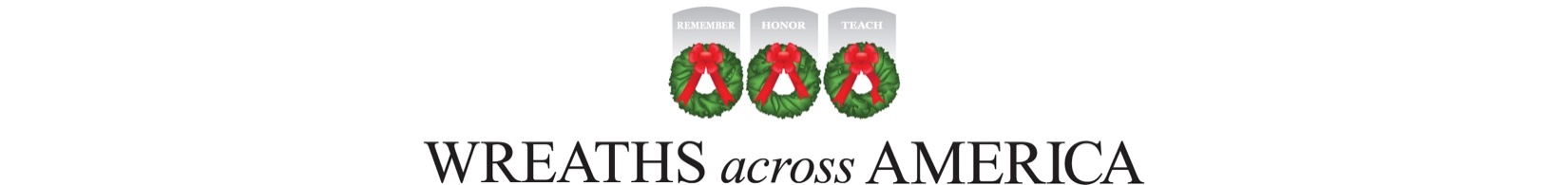 2017 Wreath Sponsorship Form  Please use for:     □ Academy Cemetery  X Red Bank Cemetery  □ Clovis Cemetery  Fundraising Group: Veterans of Foreign Wars of the United States – Post 3225 – Clovis, CA*Sponsored wreaths are placed on the grave markers at state, national veterans cemeteries as well as local cemeteries each December. Wreaths may be purchased online at www.WreathsAcrossAmerica.orgIf you wish to make your sponsorship with a credit card please visit our website for a secure online transaction.Name:_______________________________________________________Address:_____________________________________________________City:_________________________________________________________State:___________________________ Zip:_________________________Phone:______________________________________________________Email: ______________________________________________________Do we have permission to publicize your name as a sponsor?
___ Yes OR ___ No, I wish to remain Anonymous**SORRY- WE CAN NOT TAKE GRAVE SPECIFIC REQUESTS**Please note that all sponsorships are sent directly to the location and no wreaths are sent to the individuals purchasing sponsorships.SponsorshipPriceQuantityTotalIndividual= 1 Wreath$15.00 Mailed "In Honor" card= If you wish to send a mailed honor card telling someone of your sponsorship-see "In Honor" section below. *Card will not be mailed if the $2 fee is not included.$2.00 Family= 4 Wreaths$60.00 Small Business= 10 Wreaths$150.00 Corporate= 100 Wreaths $1,500.00 Grand Total